Uchwała Nr XXII/146/2016Rady Powiatu Mławskiegoz dnia 28 grudnia 2016 rokuw sprawie  zmian wysokości środków Państwowego Funduszu Rehabilitacji Osób Niepełnosprawnych, przeznaczonych na realizację zadań z zakresu rehabilitacji zawodowej                             i społecznej w 2016r.Na podstawie art. 35a  ust 3 ustawy z dnia 27 sierpnia 1997r. o rehabilitacji zawodowej i społecznej oraz zatrudnianiu osób niepełnosprawnych ( Dz.U. z 2011r. Nr 127, poz. 721 ze zm.) oraz art.12 pkt 11 ustawy z dnia 5 czerwca 1998r. o samorządzie powiatowym (Dz.U. z 2016r. poz. 814 ze zm. ) Rada Powiatu Mławskiego uchwala,  co następuje:§ 1W §1 ust. 1 uchwały  Nr XV/95/2016 Rady Powiatu Mławskiego z dnia 30 marca 2016r. w sprawie określenia zadań i wysokości środków Państwowego Funduszu Rehabilitacji Osób Niepełnosprawnych, przeznaczonych na te zadania wprowadza się następujące zmiany:z zakresu rehabilitacji zawodowej kwotę „250 000 zł.” zastępuje się kwotą  „249.067,15 zł.”z zakresu rehabilitacji społecznej kwotę „420 720 zł.” zastępuje się kwotą  „421.652,85 zł.”§ 2Wykonanie uchwały powierza się Zarządowi Powiatu Mławskiego§ 3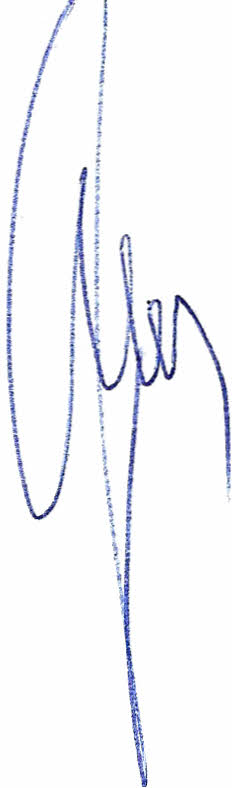 Uchwała wchodzi w życie z dniem podjęcia.Przewodniczący Rady Powiatu                                                                                                                                     Henryk AntczakUzasadnienie W związku z  pozostającymi niewykorzystanymi środkami przeznaczonymi na zadania z zakresu rehabilitacji zawodowej w wysokości  932,85 zł., należy przeznaczyć na zadania z zakresu rehabilitacji społecznej.Zwiększenie wysokości środków w części dotyczącej rehabilitacji społecznej przyczyni się do pełnego wykorzystania  kwoty przyznanej przez PFRON dla Powiatu Mławskiego na 2016r. oraz pozwoli na zmniejszenie liczby osób oczekujących pomocy w tym zakresie. W związku z powyższym podjęcie uchwały w proponowanym brzmieniu jest zasadne.